BRAND NEW MAC BOOK AIR!!!!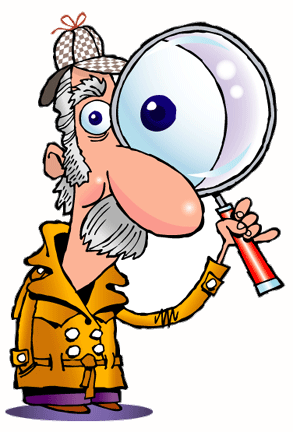 Digital Scavenger HunterInstructions: This is a scavenger hunt using your NEW Mac Book Air. Some of the questions need answers to be filled in in the space provided. Some questions only need you to indicate that you are complete by typing DONE in the answer space.  Answers go here 1Go to the 6.3/6.4 class website and add it to your Bookmark bar on your SAFARI screen.2Create a Humanities Folder and place it in your Documents folder.3Create sub folders in Humanities for ELA (English Language Arts) and Social Studies4Find a picture or image that you think represents freedom and save it on your desktop.5Create a Math/Science folder and place it in your Documents folder.6Find CSS on Google Maps and take a screen shot of the map.7Find and record the definition of Direct and Representative Democracy in a Pages document8Add the 6.3/6.4 Camp Sweet dates to your iCal.9Find the STICKIES in the Applications File and add it to your menu tool bar. 10Create a Keynote slide showing 3 things you have learned so far this year using images11Using the Calculator in the Launch Pad, calculate 6127 x 17= In the answer what is the place value of the 4? 12Look up the word “Bylaw.” Record its definition and give Ms. P one example of a bylaw in Calgary in your email to her (that task is #18)13Find an excellent Math practice site and record the URL link on a stickie.14Use photo booth to take a picture of yourself holding your favourite quote or saying.15Find a current events news article about forest fires in Canada. Save it in your Math/Science folder.16Email Mr. C and Ms. P and say “Hi”.Bonus Help one of your classmates if they ask you. What was their name and what did you help them with?  BonusGo to: http://setgame.com/set/puzzle_frame.htmComplete as many sets as you can and take a Screen shot when done.